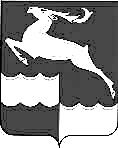 Имбинский сельский Совет депутатовКежемского района Красноярского края	  Р Е Ш Е Н И Е    	29 июня 2021 г.	№ 11 – 1	п. ИмбинскийО внесении изменений в Устав Имбинского сельсовета Кежемского района Красноярского краяВ целях приведения Устава Имбинского сельсовета Кежемского района Красноярского края в соответствие с требованиями действующего Федерального законодательства и законодательства Красноярского края, руководствуясь статьями 25, 64, 65 Устава Имбинского сельсовета Кежемского района Красноярского края (далее – Устав), Имбинский сельский Совет депутатов, РЕШИЛ:1. Внести в Устав следующие изменения:1.1. В подпункте 16 пункта 1 статьи 6.1 Устава символ «.» заменить символом «;»;1.2. Пункт 1 статьи 6.1 Устава дополнить подпунктом 17 следующего содержания:«17) предоставление сотруднику, замещающему должность участкового уполномоченного полиции, и членам его семьи жилого помещения на период замещения сотрудником указанной должности;»;1.3. Пункт 1 статьи 6.1 Устава дополнить подпунктом 18 следующего содержания:«18) осуществление мероприятий по оказанию помощи лицам, находящимся в состоянии алкогольного, наркотического или иного токсического опьянения.»;1.4. Статью 21 Устава дополнить пунктом 9 следующего содержания:«9. Депутату представительного органа муниципального образования для осуществления своих полномочий на непостоянной основе гарантируется сохранение места работы (должности) на период четырех рабочих дней в месяц.Освобождение от выполнения производственных или служебных обязанностей депутата, осуществляющего свои полномочия на непостоянной основе, производится по заявлению депутата в порядке, установленном представительным органом муниципального образования.».1.5. Пункт 1 статьи 40 Устава после слов «и должностных лиц местного самоуправления,» дополнить словами «обсуждения вопросов внесения инициативных проектов и их рассмотрения,»;1.6. Пункт 1.1 статьи 40 Устава дополнить абзацами следующего содержания:«В собрании граждан по вопросам внесения инициативных проектов и их рассмотрения вправе принимать участие жители соответствующей территории, достигшие шестнадцатилетнего возраста. Порядок назначения и проведения собрания граждан в целях рассмотрения и обсуждения вопросов внесения инициативных проектов определяется нормативным правовым актом представительного органа муниципального образования.».1.7. Абзац 1 пункта 1 статьи 42 Устава дополнить предложением следующего содержания:«В опросе граждан по вопросу выявления мнения граждан о поддержке инициативного проекта вправе участвовать жители муниципального образования или его части, в которых предлагается реализовать инициативный проект, достигшие шестнадцатилетнего возраста.»;1.8. Абзацы 2 и 3 пункта 2 статьи 42 Устава считать подпунктами 1 и 2 пункта 2 статьи 42 Устава соответственно.1.9. В подпункте 2 пункта 2 статьи 42 Устава символ «.» заменить символом «;»;1.10. Пункт 2 статьи 42 Устава дополнить подпунктом 3 следующего содержания:«3) жителей муниципального образования или его части, в которых предлагается реализовать инициативный проект, достигших шестнадцатилетнего возраста, - для выявления мнения граждан о поддержке данного инициативного проекта.»;1.11. Абзац 1 пункта 3 статьи 42 Устава изложить в следующей редакции:«Решение о назначении опроса граждан принимается представительным органом муниципального образования. Для проведения опроса граждан может использоваться официальный сайт муниципального образования в информационно-телекоммуникационной сети «Интернет». В нормативном правовом акте представительного органа муниципального образования о назначении опроса граждан устанавливаются:»;1.12. Абзацы 2, 3, 4, 5 и 6 пункта 3 статьи 42 Устава считать подпунктами 1, 2, 3, 4 и 5 пункта 3 статьи 42 Устава соответственно.1.13. В подпункте 5 пункта 3 статьи 42 Устава символ «.» заменить символом «;».1.14 Пункт 3 статьи 42 Устава дополнить подпунктом 6 следующего содержания:«6) порядок идентификации участников опроса в случае проведения опроса граждан с использованием официального сайта муниципального образования в информационно-телекоммуникационной сети «Интернет.»;1.15. Абзацы 2 и 3 пункта 7 статьи 42 Устава считать подпунктами 1 и 2 пункта 7 статьи 42 Устава соответственно.1.16 Подпункт 1 пункта 7 статьи 42 Устава дополнить словами «или жителей муниципального образования»;1.17. Главу 6 Устава дополнить статьей 42.1 следующего содержания:«Статья 42.1. Инициативные проекты.1. В целях реализации мероприятий, имеющих приоритетное значение для жителей муниципального образования или его части, по решению вопросов местного значения или иных вопросов, право решения которых предоставлено органам местного самоуправления, в местную администрацию может быть внесен инициативный проект. Порядок определения части территории муниципального образования, на которой могут реализовываться инициативные проекты, устанавливается нормативным правовым актом представительного органа муниципального образования.2. С инициативой о внесении инициативного проекта вправе выступить инициативная группа граждан, достигших шестнадцатилетнего возраста и проживающих на территории муниципального образования, органы территориального общественного самоуправления, (далее - инициаторы проекта). Минимальная численность инициативной группы устанавливается нормативным правовым актом представительного органа муниципального образования. Право выступить инициатором проекта в соответствии с нормативным правовым актом представительного органа муниципального образования может быть предоставлено также иным лицам, осуществляющим деятельность на территории соответствующего муниципального образования.3. Порядок выдвижения, внесения, обсуждения, рассмотрения инициативных проектов, а также проведения их конкурсного отбора устанавливается представительным органом муниципального образования.»;1.18. В подпункте 3.6 пункта 3 статьи 44 Устава символ «.» заменить символом «;»;1.19. Пункт 3 статьи 44 Устава дополнить подпунктом 3.7 следующего содержания:«3.7) обсуждение инициативного проекта и принятие решения по вопросу о его одобрении.»;1.20. Статью 45 Устава дополнить пунктом 3 следующего содержания:«3. Органы территориального общественного самоуправления могут выдвигать инициативный проект в качестве инициаторов проекта.».1.21. Главу 8 Устава дополнить статьей 49-2 следующего содержания:«Статья 49-2. Финансовое и иной обеспечение реализации инициативных проектов.1. Источником финансового обеспечения реализации инициативных проектов, предусмотренных статьей 42.1 настоящего Устава, являются предусмотренные решением о местном бюджете бюджетные ассигнования на реализацию инициативных проектов, формируемые, в том числе с учетом объемов инициативных платежей и (или) межбюджетных трансфертов из бюджета Красноярского края, предоставленных в целях финансового обеспечения соответствующих расходных обязательств муниципального образования.2. Под инициативными платежами понимаются денежные средства граждан, индивидуальных предпринимателей и образованных в соответствии с законодательством Российской Федерации юридических лиц, уплачиваемые на добровольной основе и зачисляемые в соответствии с Бюджетным кодексом Российской Федерации в местный бюджет в целях реализации конкретных инициативных проектов.3. В случае если инициативный проект не был реализован, инициативные платежи подлежат возврату лицам (в том числе организациям), осуществившим их перечисление в местный бюджет. В случае образования по итогам реализации инициативного проекта остатка инициативных платежей, не использованных в целях реализации инициативного проекта, указанные платежи подлежат возврату лицам (в том числе организациям), осуществившим их перечисление в местный бюджет.Порядок расчета и возврата сумм инициативных платежей, подлежащих возврату лицам (в том числе организациям), осуществившим их перечисление в местный бюджет, определяется нормативным правовым актом представительного органа (решением схода граждан, осуществляющего полномочия представительного органа) муниципального образования.4. Реализация инициативных проектов может обеспечиваться также в форме добровольного имущественного и (или) трудового участия заинтересованных лиц.».1.22. Пункт 7 статьи 65 Устава изложить в следующей редакции:«7. Действие подпункта 23 пункта 1 статьи 6 настоящего Устава в редакции Решения Имбинского сельского Совета депутатов от 29.04.2020 № 2-1 «О внесении изменений в Устав Имбинского сельсовета Кежемского района Красноярского края» приостановить до 01 января 2022 года в соответствии с Законом Красноярского края от 11.02.2021 № 11-4736 «О приостановлении действия подпункта «л» пункта 1 статьи 1 Закона края «О закреплении вопросов местного значения за сельскими поселениями Красноярского края».».2. Направить настоящее Решение на государственную регистрацию в Управление Министерства юстиции Российской Федерации по Красноярскому краю в течение 15 дней со дня его принятия.3. Настоящее Решение подлежит официальному опубликованию после его государственной регистрации и вступает в силу со дня официального опубликования.Глава Имбинского сельсовета обязан опубликовать зарегистрированное Решение, в течение 7 дней со дня со дня поступления из Управления Министерства юстиции по Красноярскому краю уведомления о включении сведений о настоящем Решении в государственный реестр уставов муниципальных образований субъекта Российской Федерации, предусмотренного частью 6 статьи 4 Федерального закона от 21 июля 2005 года № 97-ФЗ «О государственной регистрации уставов муниципальных образований».4. Глава Имбинского сельсовета обязан направить сведения об источнике и дате официального опубликования настоящего Решения в Управление Министерства юстиции Российской Федерации по Красноярскому краю в течение 10 дней со дня официального опубликования.5. Контроль за исполнением настоящего Решения возложить на социально-бытовую комиссию.Председатель Имбинскогосельского Совета депутатов						Т.Г. МоргачеваГлава Имбинского сельсовета						Н.В. Чеченко